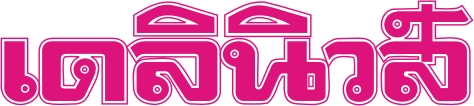 ข่าวประจำวันที่ 16 กรกฎาคม พ.ศ.2558 หน้าที่ 12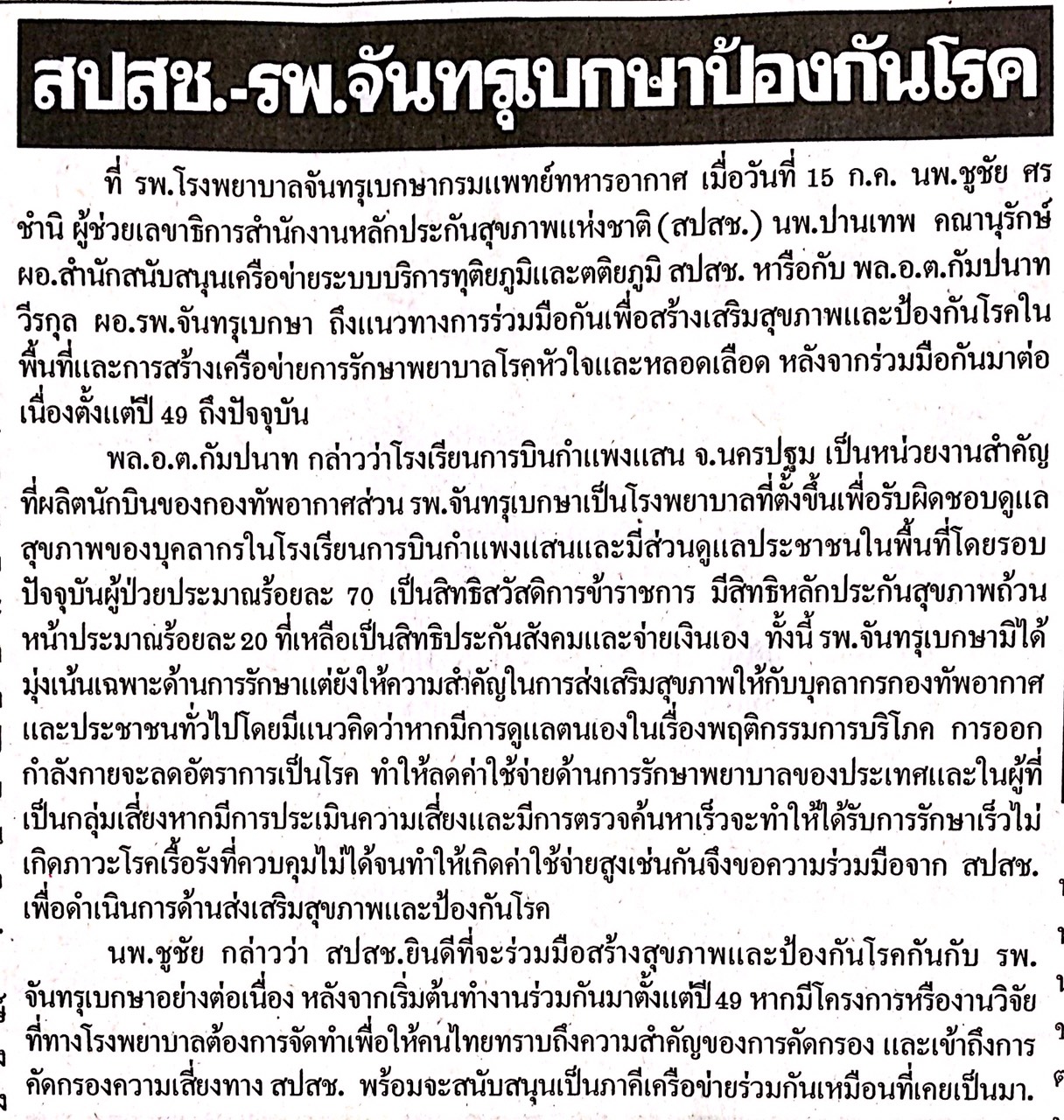 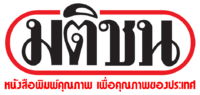 ข่าวประจำวันที่ 16 กรกฎาคม พ.ศ.2558 หน้าที่ 10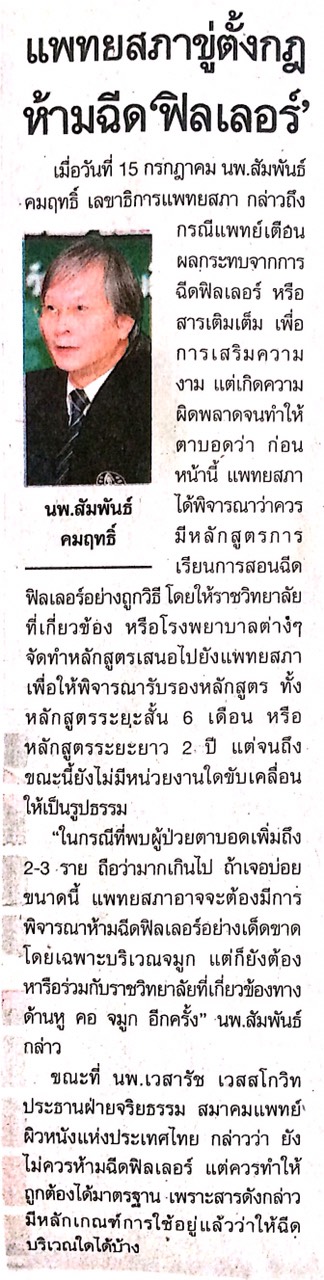 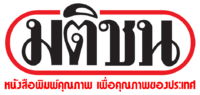 ข่าวประจำวันที่ 16 กรกฎาคม พ.ศ.2558 หน้าที่ 10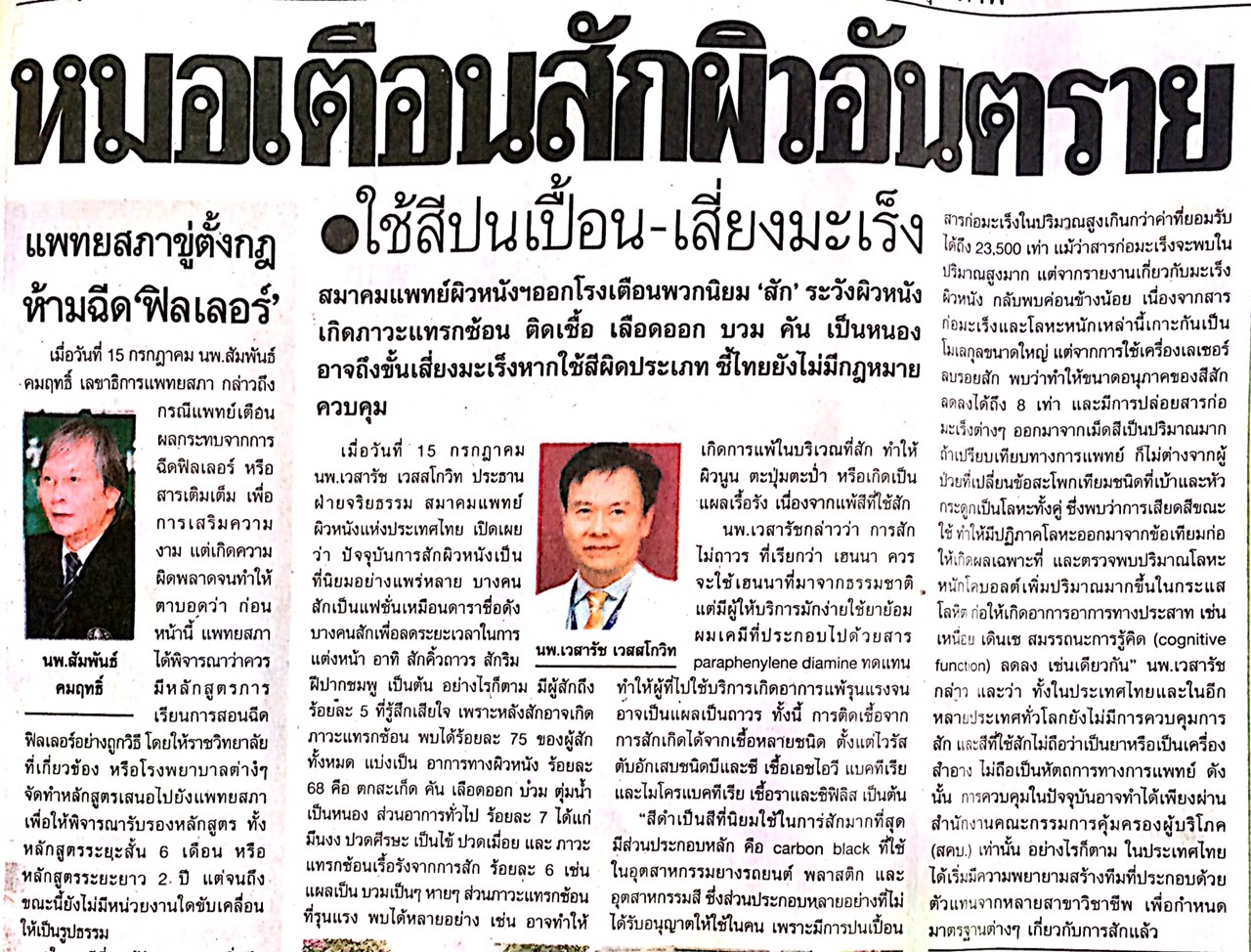 ข่าวประจำวันที่ 16 กรกฎาคม พ.ศ.2558 หน้าที่ 10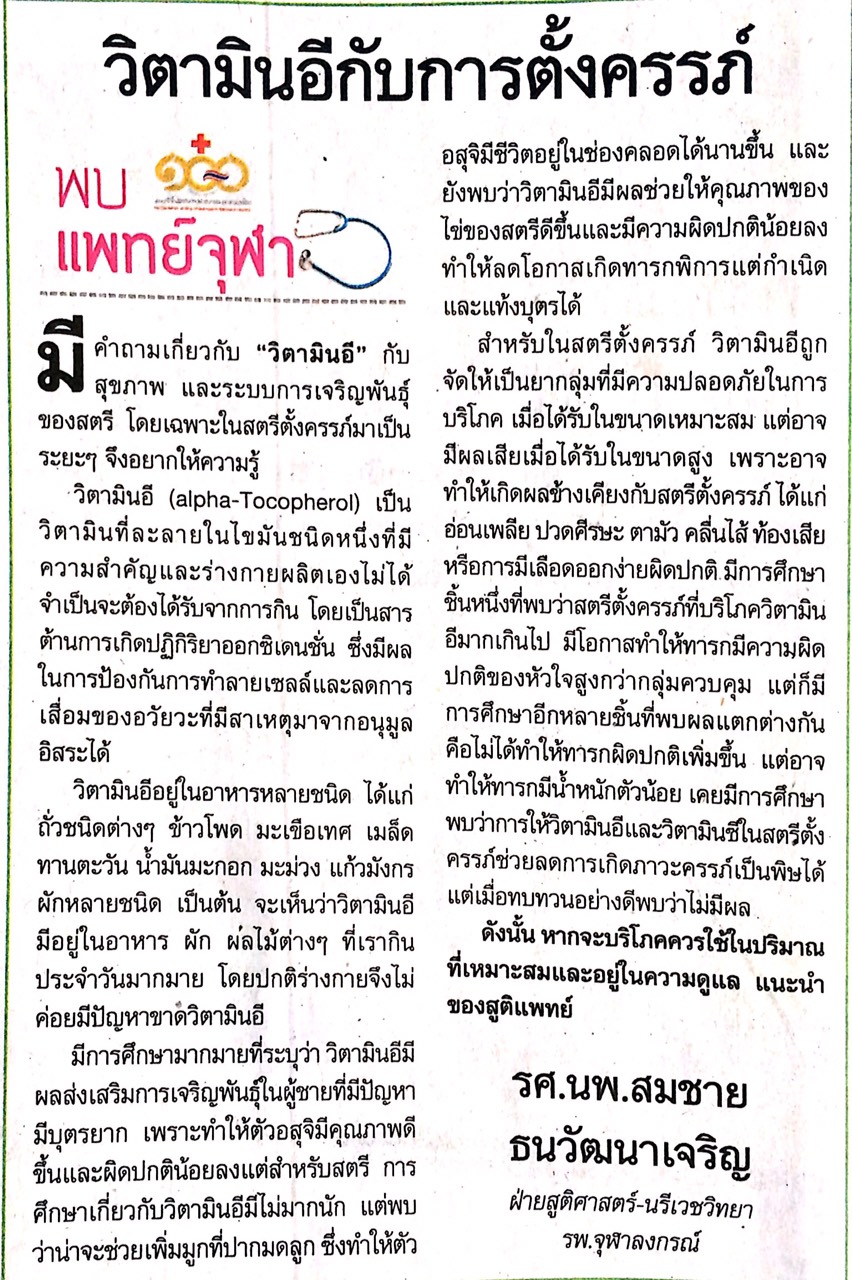 ข่าวประจำวันที่ 16 กรกฎาคม พ.ศ.2558 หน้าที่ 10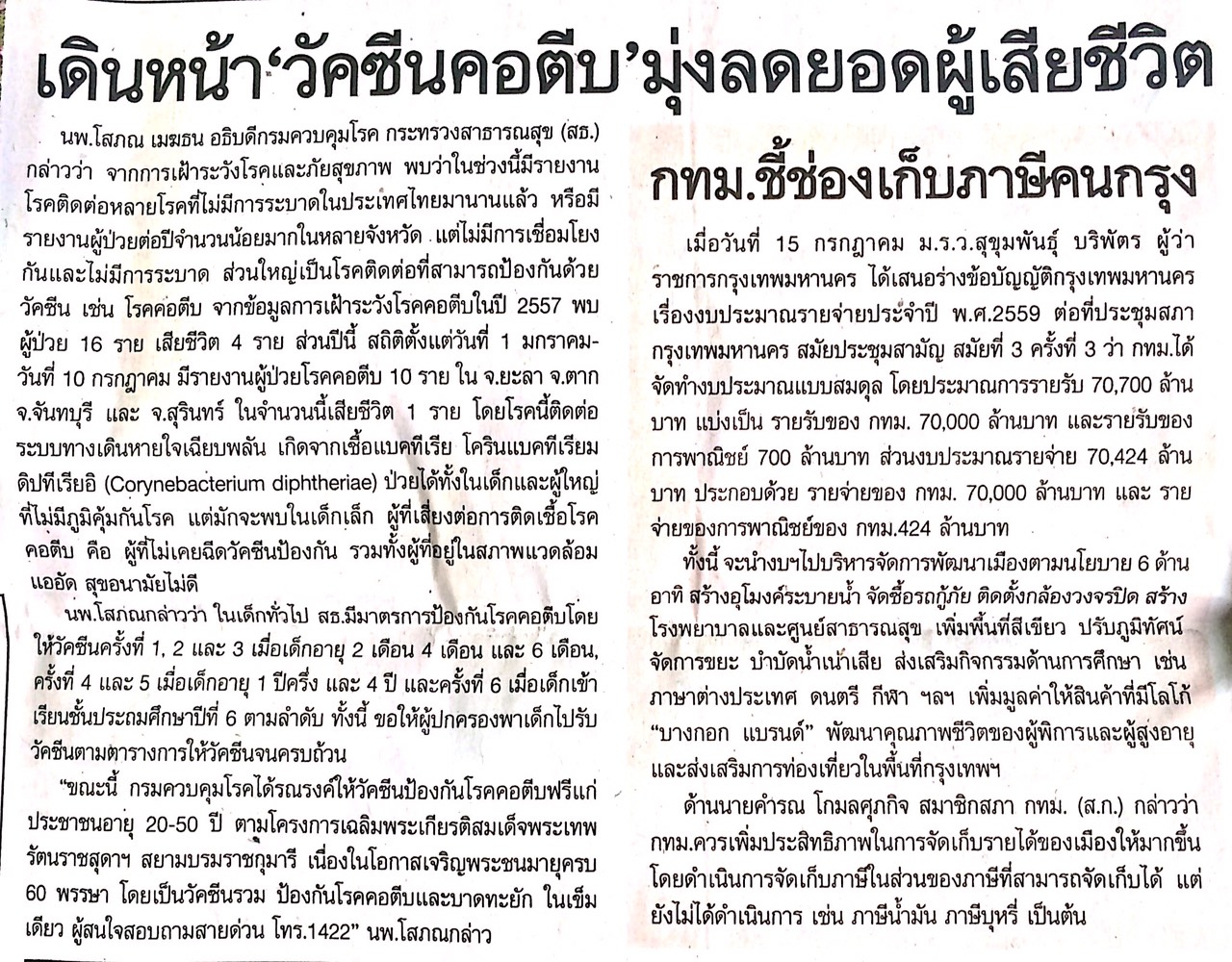 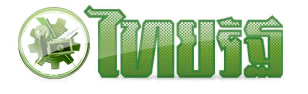 ข่าวประจำวันที่ 16 กรกฎาคม พ.ศ.2558 หน้าที่ 15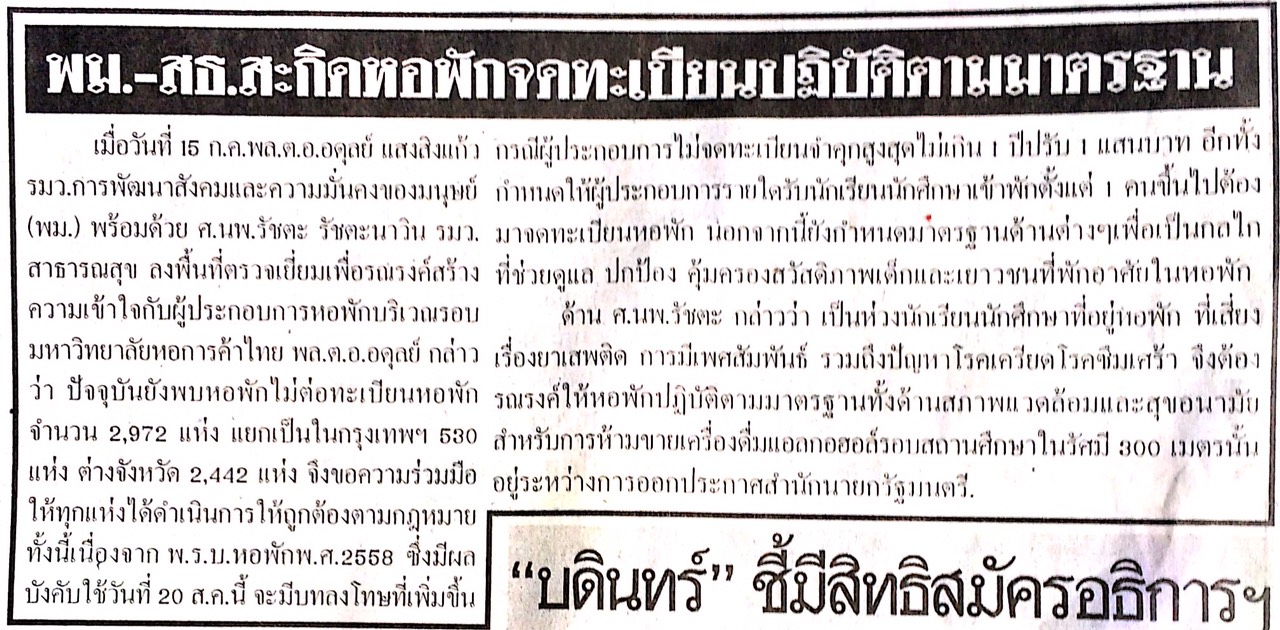 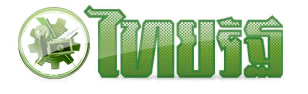 ข่าวประจำวันที่ 16 กรกฎาคม พ.ศ.2558 หน้าที่ 15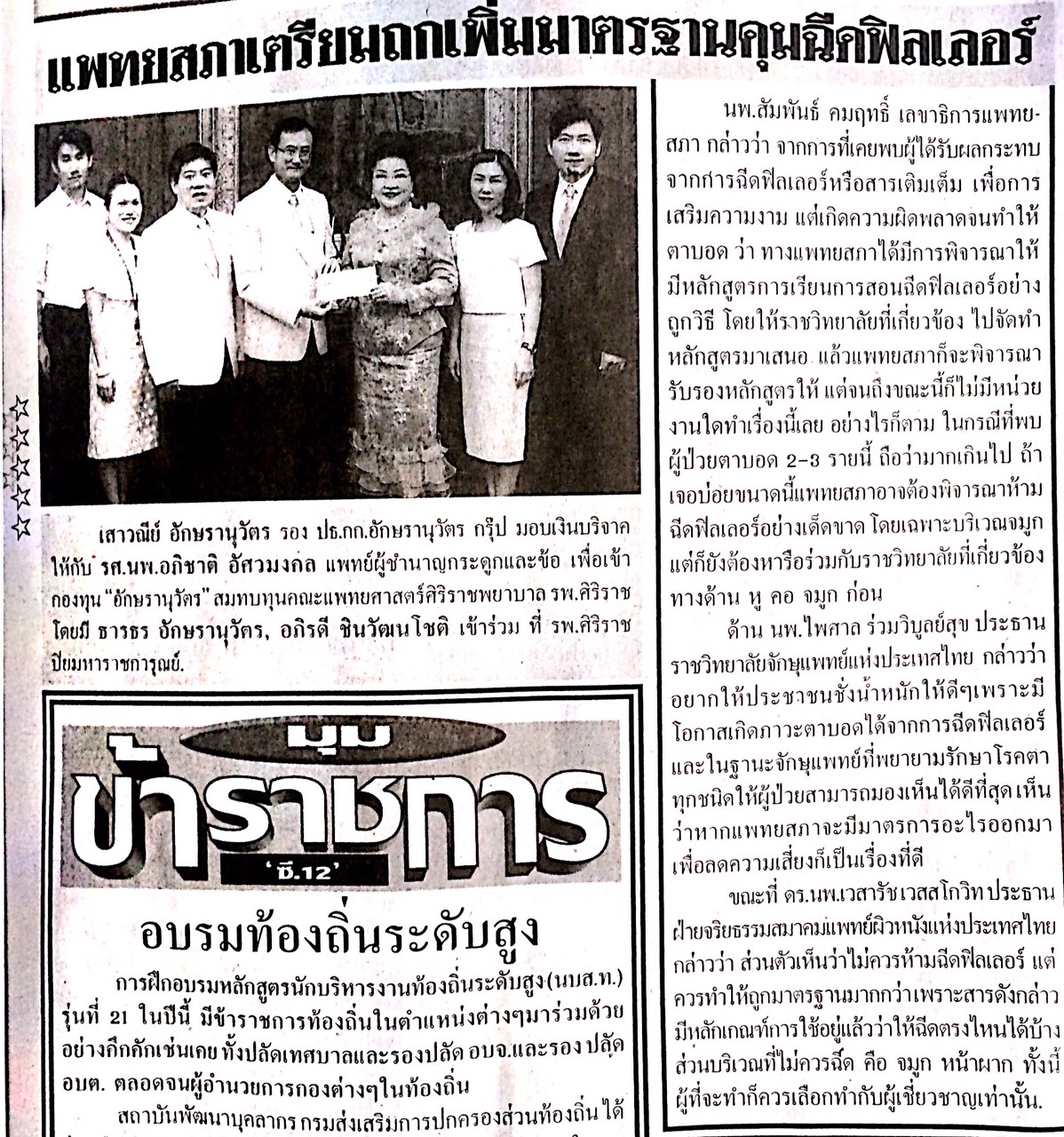 